Trump Budget Would Eliminate CPB FundingPresident Trump is proposing to eliminate funding for the Corporation for Public Broadcasting, which provides federal support for public broadcasting, as part of a budget package that makes massive cuts across government agencies while increasing defense spending by $54 billion.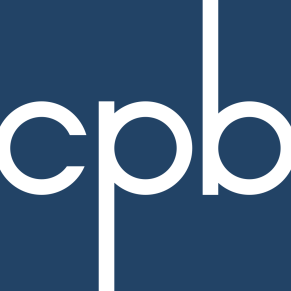 Variety 3.16.17http://variety.com/2017/biz/news/donald-trump-pbs-npr-corporation-for-public-broadcasting-1202010011/